Информация о проведении празднования Дня Независимости Республики КазахстанС 07.12.2020г по 15.12.2020г в ОСШ № 1 были проведены мероприятия посвященные празднованию Дню независимости Республики Казахстан. Это оформление стендов и книжной выставки, конкурс рисунков, классные часы, игры, интеллектуальные игры, запуск челленджа с поздравлениями ко Дню независимости, конкурс презентаций.Цели классного часа: воспитание чувства патриотизма, любви к Родине, гордости за историческое прошлое настоящее и светлое будущее народов Казахстана; закрепление знаний по истории Казахстана; развитие речи учащихся и обогащение словарного запаса.Цели и задачи:Приобщать учеников к культурно-историческому наследию нашей Родины;Формировать уважение к законам и символам нашего государства.Способствовать воспитанию доброты, верности, гордости за свою страну и свой народ;Воспитывать у подрастающего поколения любовь к своей Родине;Верховный Совет Казахской ССР 16 декабря 1991 года принял закон «О независимости и суверенитете государства». Следует отметить, что Республика Казахстан была последней среди республик Советского Союза, которая приняла закон о независимости. Этот закон вместе с Декларацией суверенитета Казахстана создал независимое государство.По словам президента Казахстана Нурсултана Назарбаева, 16 декабря стало судьбоносной датой, с которой начинается новое исчисление в истории государства. Первой страной в мировом сообществе, признавшей независимость Республики Казахстан, стала Турция: власти Турецкой Республики признали Закон «О независимости и суверенитете государства» в этот же день, 16 декабря 1991 года. Второй страной, также признавшей независимость Казахстана, стала Румыния.До конца 1991 года независимость Казахстана также была признана большим количеством других стран, в частности, Россией, Пакистаном, Украиной, США, Вьетнамом, Бангладеш и Саудовской Аравией.Ссылки на видео:https://www.facebook.com/balkhash.school1/videos/678443903032837https://www.facebook.com/balkhash.school1/videos/678447326365828https://www.facebook.com/balkhash.school1/videos/678450599698834https://www.facebook.com/balkhash.school1/videos/678513156359245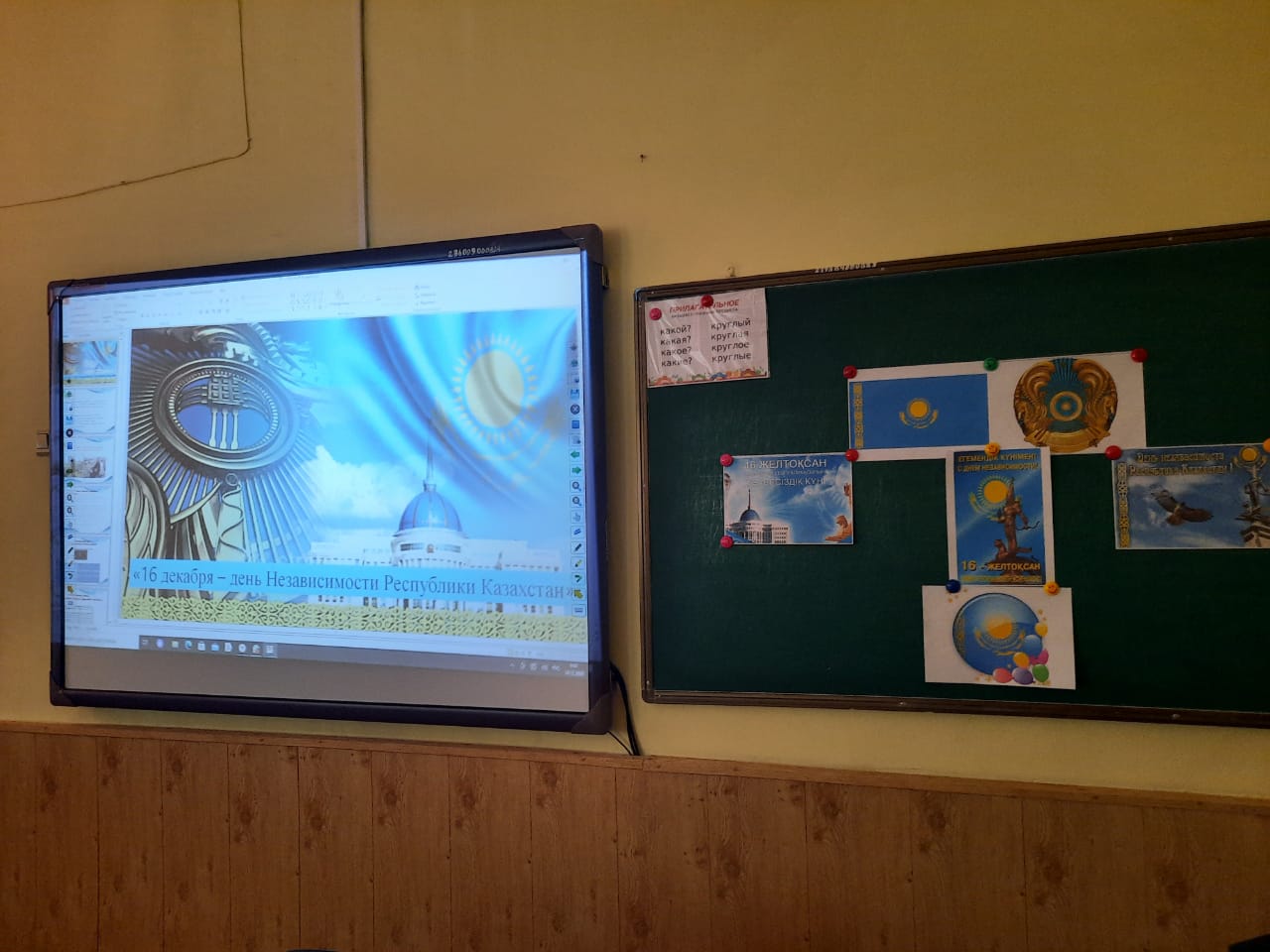 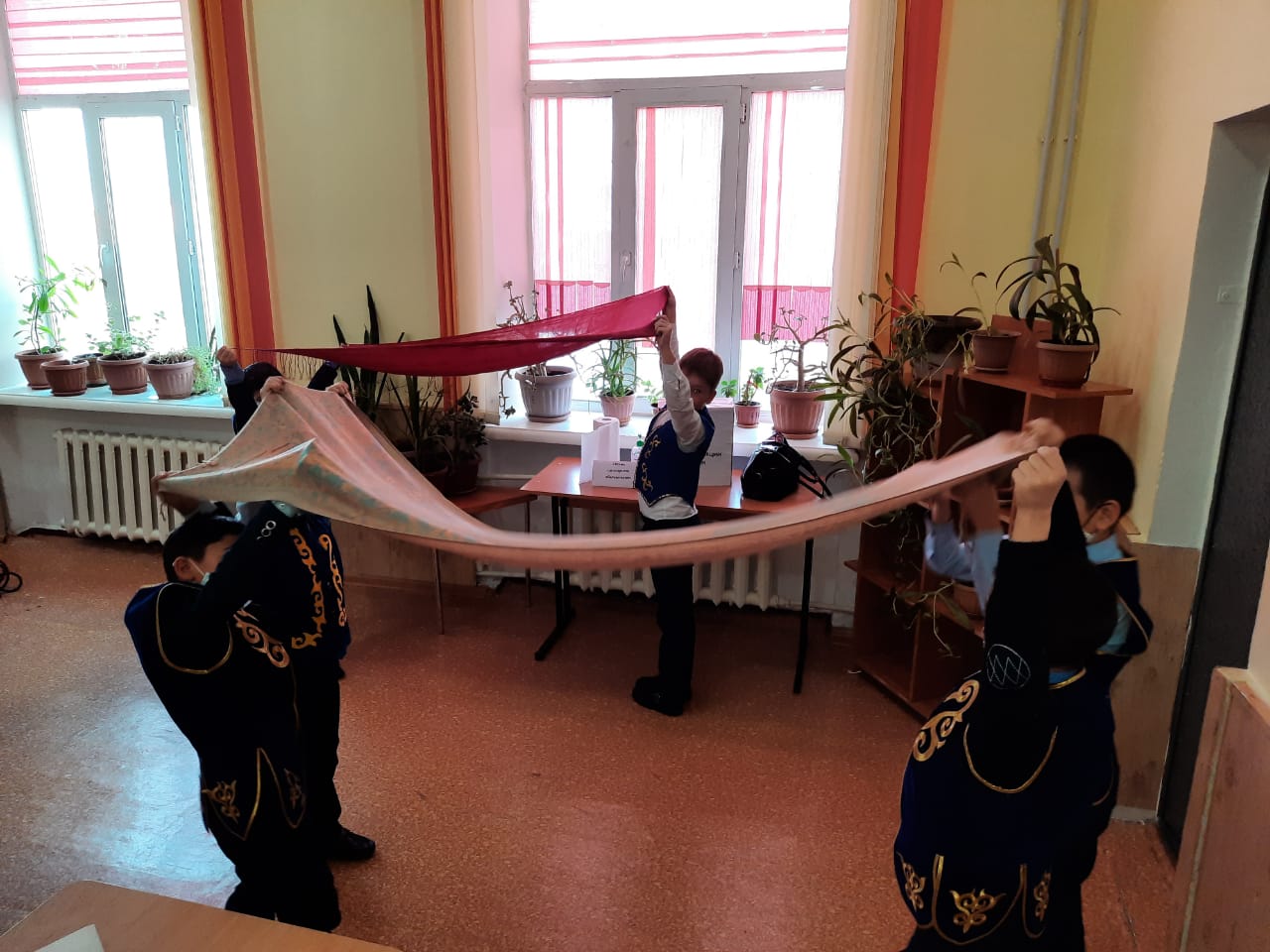 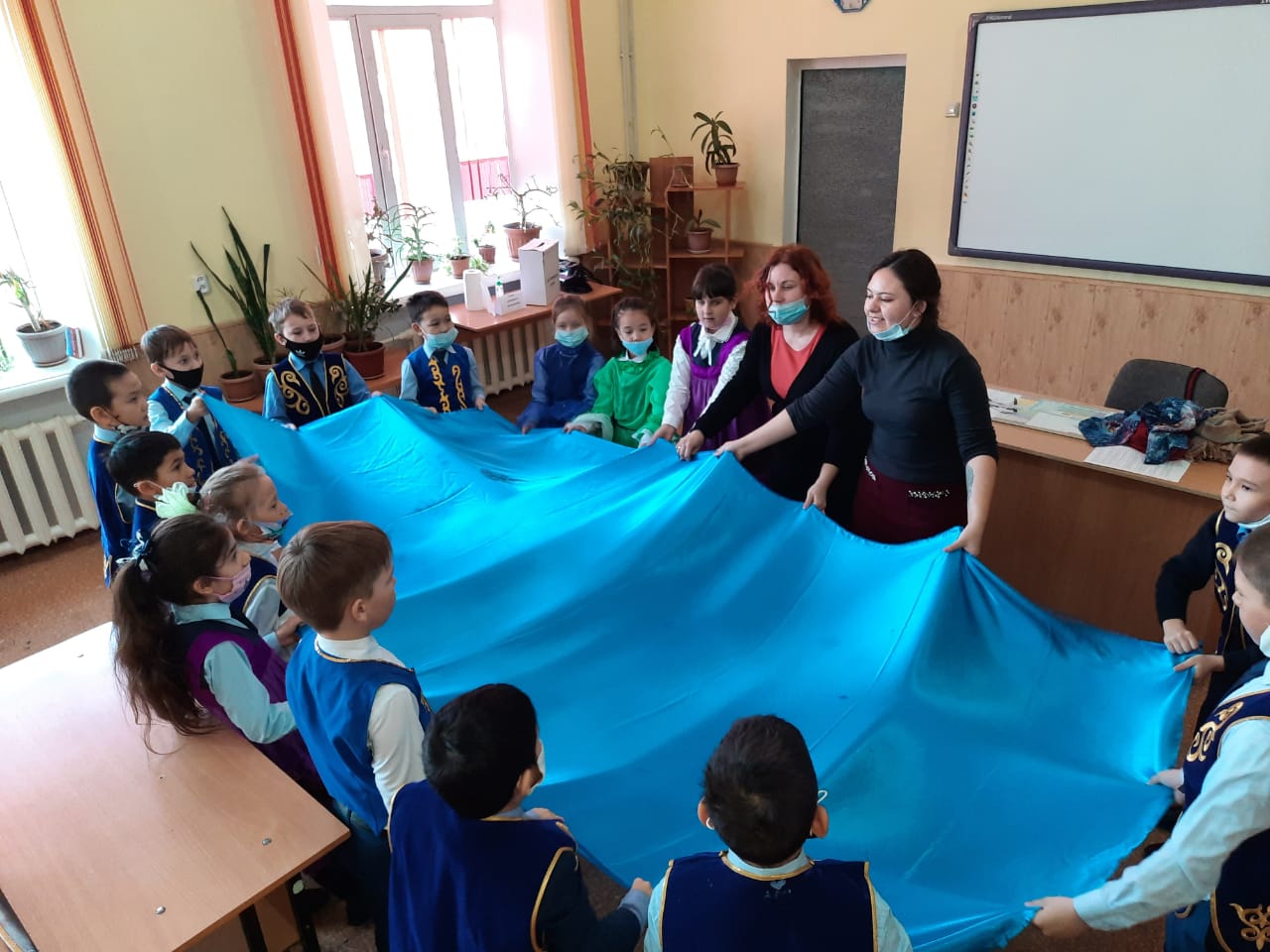 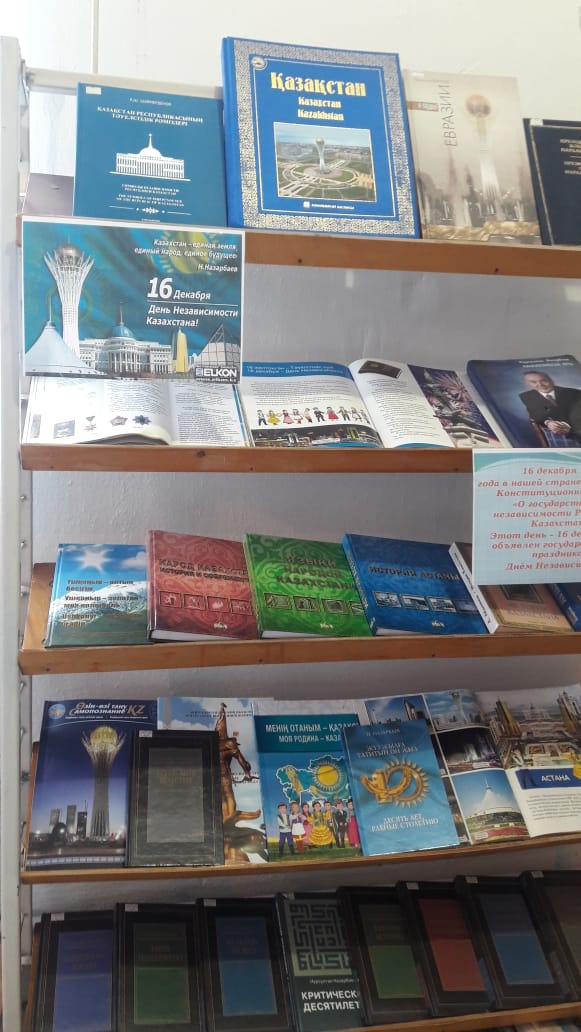 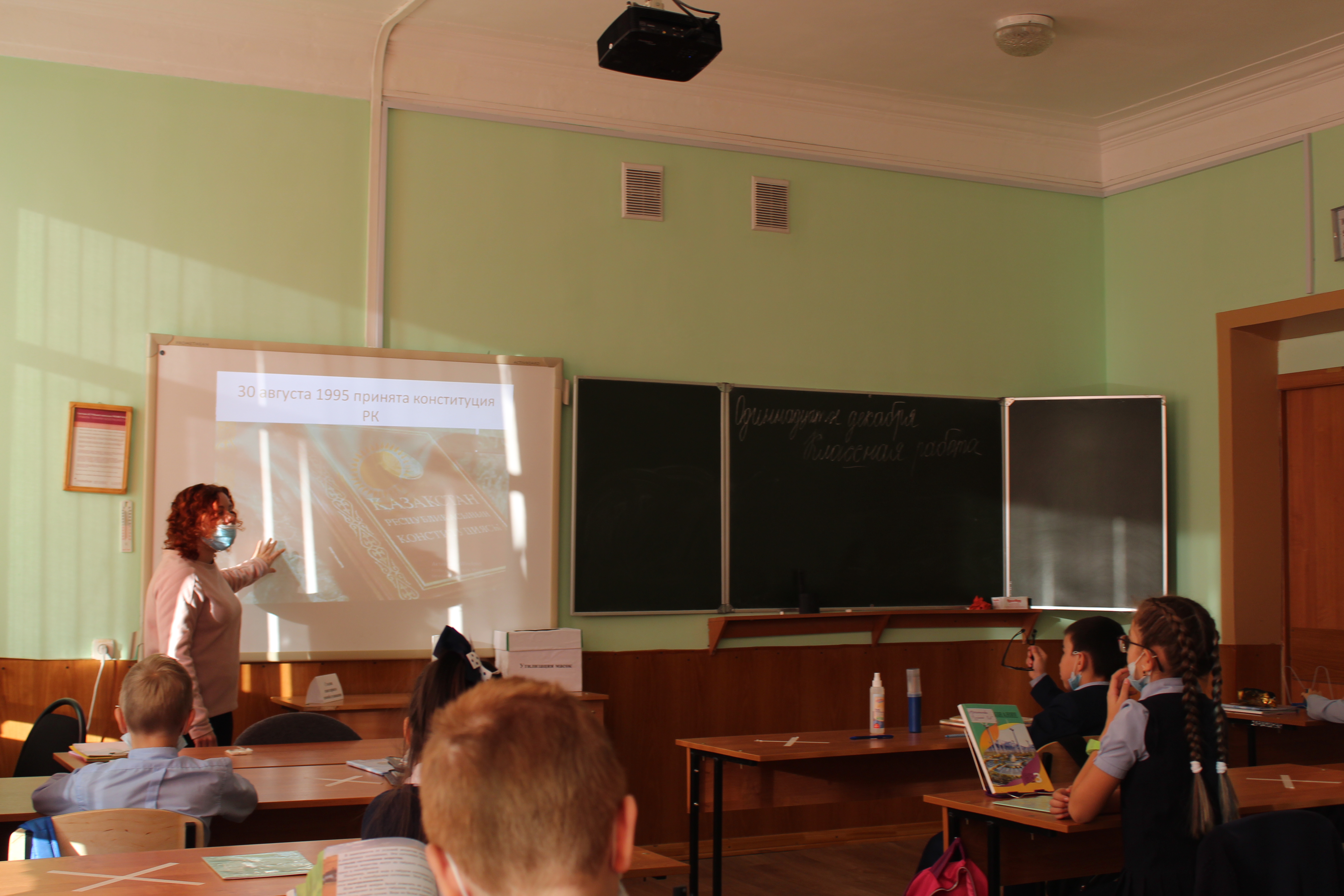 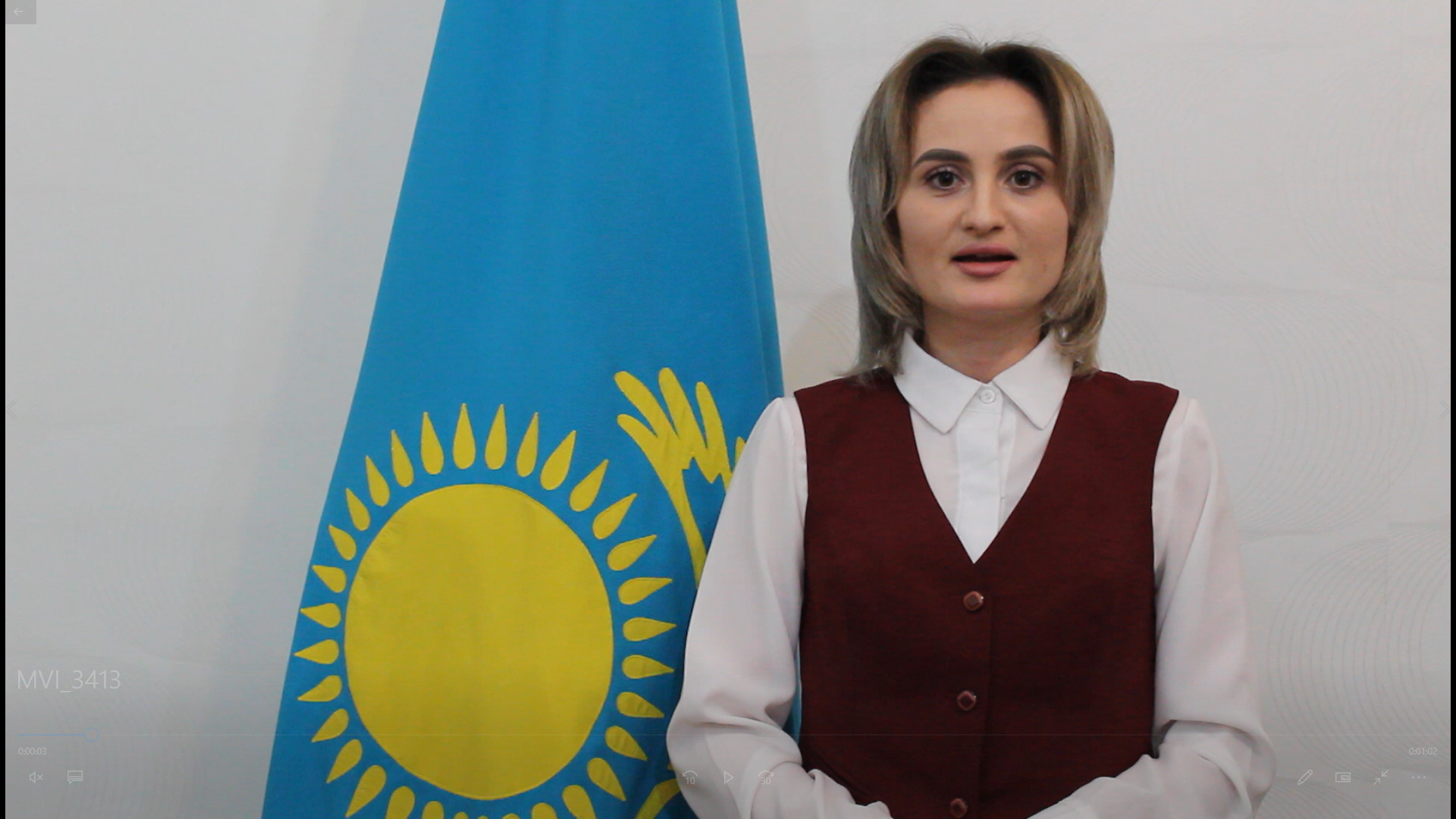 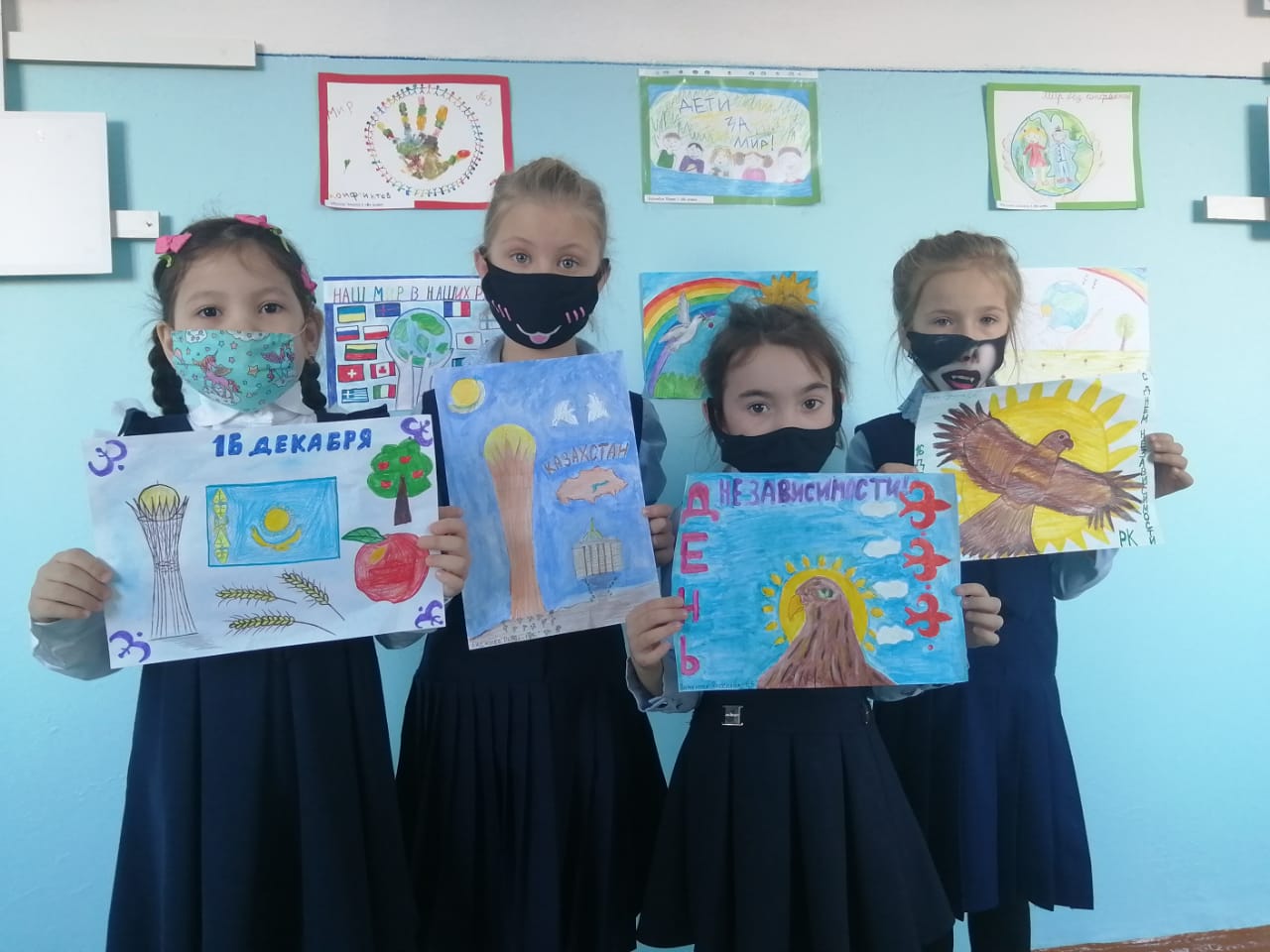 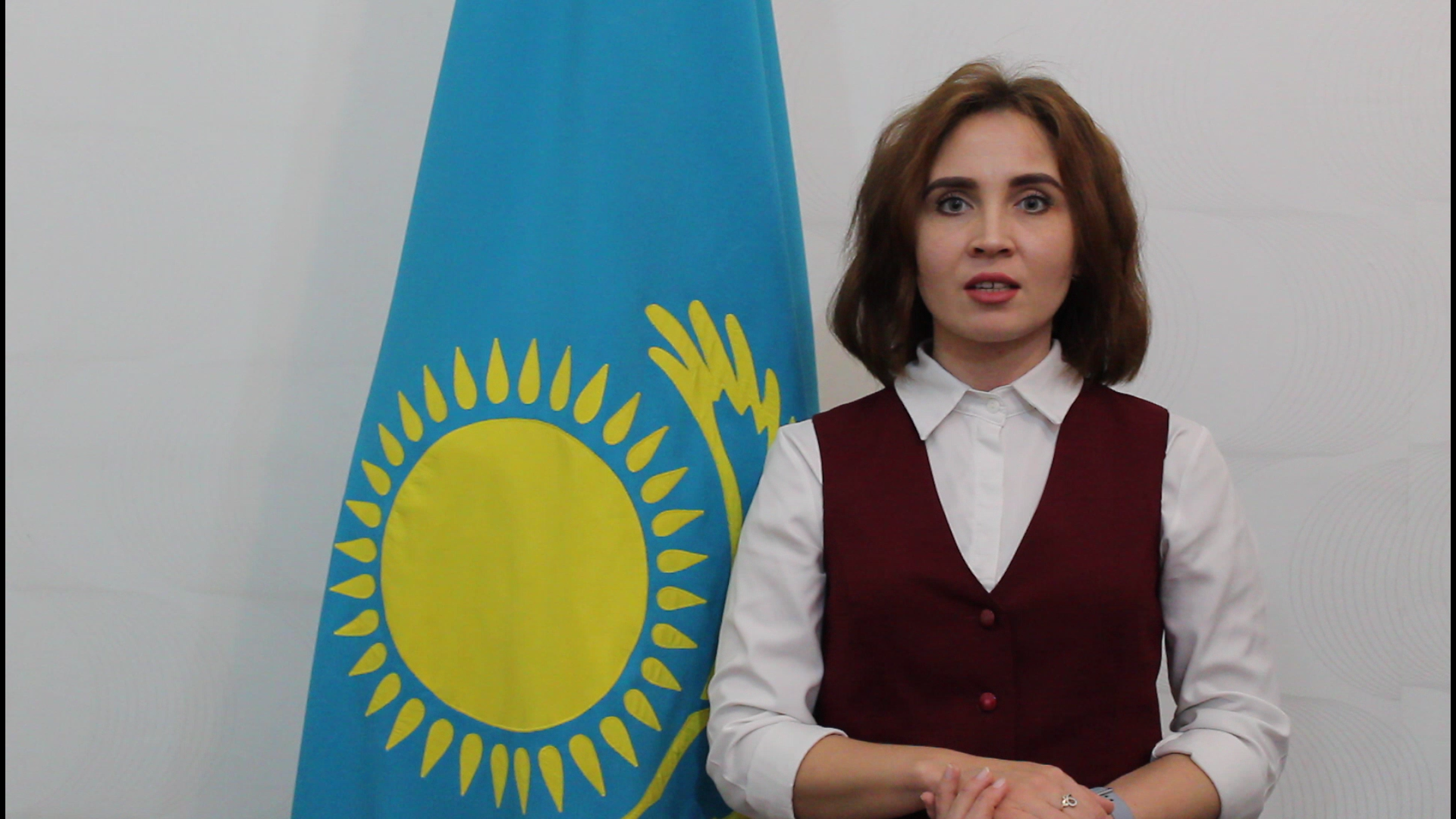 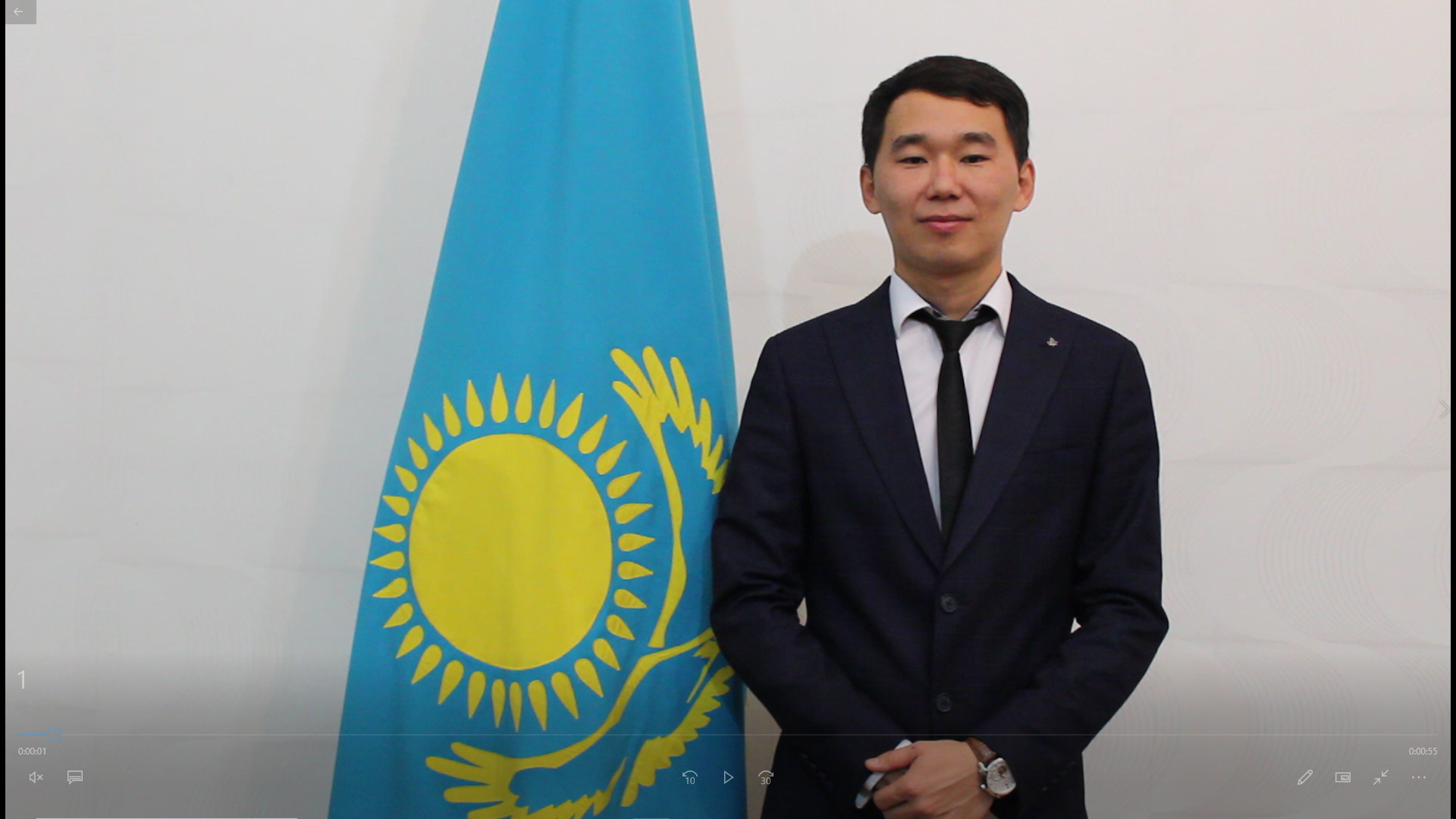 